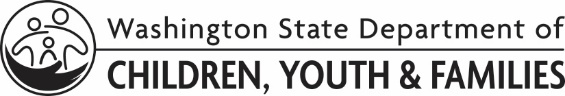 LICENSING DIVISION (LD)WAC AgreementsLICENSING DIVISION (LD)WAC AgreementsLICENSING DIVISION (LD)WAC AgreementsLICENSING DIVISION (LD)WAC AgreementsApplicant A Name:      Applicant A Name:      Applicant B Name:      Applicant B Name:      Applicant B Name:      WAC ReviewWAC ReviewWAC ReviewWAC ReviewCheck below to agree to each WAC1300: I have been provided, read, and reviewed chapter 110-148 WAC and agree to comply with all licensing requirements unless there is an approved exemption or waiver in place. 1300: I have been provided, read, and reviewed chapter 110-148 WAC and agree to comply with all licensing requirements unless there is an approved exemption or waiver in place. 1300: I have been provided, read, and reviewed chapter 110-148 WAC and agree to comply with all licensing requirements unless there is an approved exemption or waiver in place. 1300: I have been provided, read, and reviewed chapter 110-148 WAC and agree to comply with all licensing requirements unless there is an approved exemption or waiver in place. Applicant A Applicant B 1320: I must have all child household members vaccinated per the WA OSPI schedule, unless an exemption exists.Immunization information can be found here. Talk to your assigned worker if a medical exemption is needed.1320: I must have all child household members vaccinated per the WA OSPI schedule, unless an exemption exists.Immunization information can be found here. Talk to your assigned worker if a medical exemption is needed.1320: I must have all child household members vaccinated per the WA OSPI schedule, unless an exemption exists.Immunization information can be found here. Talk to your assigned worker if a medical exemption is needed.1320: I must have all child household members vaccinated per the WA OSPI schedule, unless an exemption exists.Immunization information can be found here. Talk to your assigned worker if a medical exemption is needed.Applicant A Applicant B 1410: I must keep information about children and their families confidential and only share with approved individuals.1410: I must keep information about children and their families confidential and only share with approved individuals.1410: I must keep information about children and their families confidential and only share with approved individuals.1410: I must keep information about children and their families confidential and only share with approved individuals.Applicant A Applicant B 1420: I must report incidents to DCYF intake staff and the child’s assigned worker/child placing agency (CPA) case manager/child’s tribal Indian child welfare (ICW) case manager (as applicable) immediately, and always within 48 hours. 1420: I must report incidents to DCYF intake staff and the child’s assigned worker/child placing agency (CPA) case manager/child’s tribal Indian child welfare (ICW) case manager (as applicable) immediately, and always within 48 hours. 1420: I must report incidents to DCYF intake staff and the child’s assigned worker/child placing agency (CPA) case manager/child’s tribal Indian child welfare (ICW) case manager (as applicable) immediately, and always within 48 hours. 1420: I must report incidents to DCYF intake staff and the child’s assigned worker/child placing agency (CPA) case manager/child’s tribal Indian child welfare (ICW) case manager (as applicable) immediately, and always within 48 hours. Applicant A Applicant B 1430: I must report address changes to my Safety and Monitoring (SAM)/Child Placing Agency (CPA) Licensor immediately, and prior to moving. 1430: I must report address changes to my Safety and Monitoring (SAM)/Child Placing Agency (CPA) Licensor immediately, and prior to moving. 1430: I must report address changes to my Safety and Monitoring (SAM)/Child Placing Agency (CPA) Licensor immediately, and prior to moving. 1430: I must report address changes to my Safety and Monitoring (SAM)/Child Placing Agency (CPA) Licensor immediately, and prior to moving. Applicant A Applicant B 1455: I must ensure all potential water hazards, including wading pools, are inaccessible to children when not in use and ensure children are safe around bodies of water when in use. 1455: I must ensure all potential water hazards, including wading pools, are inaccessible to children when not in use and ensure children are safe around bodies of water when in use. 1455: I must ensure all potential water hazards, including wading pools, are inaccessible to children when not in use and ensure children are safe around bodies of water when in use. 1455: I must ensure all potential water hazards, including wading pools, are inaccessible to children when not in use and ensure children are safe around bodies of water when in use. Applicant A Applicant B 1470: I must not use weighted blankets with children under the age of 3 years or who have mobility limitations. The weighted blanket must not exceed 10% of the child’s body weight, use metal beads or other choking hazards, be placed above the middle of the child’s chest, hinder a child’s movement, or be used as a restraint. 1470: I must not use weighted blankets with children under the age of 3 years or who have mobility limitations. The weighted blanket must not exceed 10% of the child’s body weight, use metal beads or other choking hazards, be placed above the middle of the child’s chest, hinder a child’s movement, or be used as a restraint. 1470: I must not use weighted blankets with children under the age of 3 years or who have mobility limitations. The weighted blanket must not exceed 10% of the child’s body weight, use metal beads or other choking hazards, be placed above the middle of the child’s chest, hinder a child’s movement, or be used as a restraint. 1470: I must not use weighted blankets with children under the age of 3 years or who have mobility limitations. The weighted blanket must not exceed 10% of the child’s body weight, use metal beads or other choking hazards, be placed above the middle of the child’s chest, hinder a child’s movement, or be used as a restraint. Applicant A Applicant B 1480: I must keep children safe around my household pets, if I have any.1480: I must keep children safe around my household pets, if I have any.1480: I must keep children safe around my household pets, if I have any.1480: I must keep children safe around my household pets, if I have any.Applicant A Applicant B 1495: I must prohibit smoking in my living space/home, and any vehicle used to transport children in out-of-home care. (This does not apply to traditional or spiritual Native Alaskan/Native American or religious ceremonies involving the use of tobacco.)1495: I must prohibit smoking in my living space/home, and any vehicle used to transport children in out-of-home care. (This does not apply to traditional or spiritual Native Alaskan/Native American or religious ceremonies involving the use of tobacco.)1495: I must prohibit smoking in my living space/home, and any vehicle used to transport children in out-of-home care. (This does not apply to traditional or spiritual Native Alaskan/Native American or religious ceremonies involving the use of tobacco.)1495: I must prohibit smoking in my living space/home, and any vehicle used to transport children in out-of-home care. (This does not apply to traditional or spiritual Native Alaskan/Native American or religious ceremonies involving the use of tobacco.)Applicant A Applicant B 1500: I must keep guns and ammunition inaccessible to children. I must store guns separate from ammunition unless stored in a locked gun safe.1500: I must keep guns and ammunition inaccessible to children. I must store guns separate from ammunition unless stored in a locked gun safe.1500: I must keep guns and ammunition inaccessible to children. I must store guns separate from ammunition unless stored in a locked gun safe.1500: I must keep guns and ammunition inaccessible to children. I must store guns separate from ammunition unless stored in a locked gun safe.Applicant A Applicant B 1510: I must follow car seat and seatbelt laws, and have a plan for safely and legally transporting children. I must have a valid driver’s license and vehicle insurance if driving children in out-of-home care. 1510: I must follow car seat and seatbelt laws, and have a plan for safely and legally transporting children. I must have a valid driver’s license and vehicle insurance if driving children in out-of-home care. 1510: I must follow car seat and seatbelt laws, and have a plan for safely and legally transporting children. I must have a valid driver’s license and vehicle insurance if driving children in out-of-home care. 1510: I must follow car seat and seatbelt laws, and have a plan for safely and legally transporting children. I must have a valid driver’s license and vehicle insurance if driving children in out-of-home care. Applicant A Applicant B 1520: I must be supportive of children’s religious or spiritual practices, and not require participation in practices against their beliefs.1520: I must meet children’s basic needs and support children’s perceived or actual cultural identity, and provide emotional support, nurturing and affection; structured daily routines and living experiences, and activities that promote the development of each child.1520: I must provide age-appropriate furnishings and activities for children in my care.Please describe how you plan to support a child’s religion and cultural needs: (For renewal purposes only)      1520: I must be supportive of children’s religious or spiritual practices, and not require participation in practices against their beliefs.1520: I must meet children’s basic needs and support children’s perceived or actual cultural identity, and provide emotional support, nurturing and affection; structured daily routines and living experiences, and activities that promote the development of each child.1520: I must provide age-appropriate furnishings and activities for children in my care.Please describe how you plan to support a child’s religion and cultural needs: (For renewal purposes only)      1520: I must be supportive of children’s religious or spiritual practices, and not require participation in practices against their beliefs.1520: I must meet children’s basic needs and support children’s perceived or actual cultural identity, and provide emotional support, nurturing and affection; structured daily routines and living experiences, and activities that promote the development of each child.1520: I must provide age-appropriate furnishings and activities for children in my care.Please describe how you plan to support a child’s religion and cultural needs: (For renewal purposes only)      1520: I must be supportive of children’s religious or spiritual practices, and not require participation in practices against their beliefs.1520: I must meet children’s basic needs and support children’s perceived or actual cultural identity, and provide emotional support, nurturing and affection; structured daily routines and living experiences, and activities that promote the development of each child.1520: I must provide age-appropriate furnishings and activities for children in my care.Please describe how you plan to support a child’s religion and cultural needs: (For renewal purposes only)      Applicant A Applicant B 1540: I must not use video and audio monitoring of children in out-of-home care in the interior of my home unless subsections (2)(a) through (c) are met.1540: I must not use video and audio monitoring of children in out-of-home care in the interior of my home unless subsections (2)(a) through (c) are met.1540: I must not use video and audio monitoring of children in out-of-home care in the interior of my home unless subsections (2)(a) through (c) are met.1540: I must not use video and audio monitoring of children in out-of-home care in the interior of my home unless subsections (2)(a) through (c) are met.Applicant A Applicant B 1550: I must ensure that children receive appropriate medical and dental care. 1550: I must ensure that children receive appropriate medical and dental care. 1550: I must ensure that children receive appropriate medical and dental care. 1550: I must ensure that children receive appropriate medical and dental care. Applicant A Applicant B 1555: I must contact each child’s DCYF worker and my SAM/CPA Licensor if a serious infection or a communicable disease is a threat to the children in my care. 1555: I must contact each child’s DCYF worker and my SAM/CPA Licensor if a serious infection or a communicable disease is a threat to the children in my care. 1555: I must contact each child’s DCYF worker and my SAM/CPA Licensor if a serious infection or a communicable disease is a threat to the children in my care. 1555: I must contact each child’s DCYF worker and my SAM/CPA Licensor if a serious infection or a communicable disease is a threat to the children in my care. Applicant A Applicant B 1575: I must give medications only according to prescription labels.1575: I must give medications only according to prescription labels.1575: I must give medications only according to prescription labels.1575: I must give medications only according to prescription labels.Applicant A Applicant B 1580: I must keep all medications inaccessible to children in my care, except for children who have social worker approval to take their own medication. This includes over-the-counter medications, vitamins, and herbal remedies.1580: I must keep all medications inaccessible to children in my care, except for children who have social worker approval to take their own medication. This includes over-the-counter medications, vitamins, and herbal remedies.1580: I must keep all medications inaccessible to children in my care, except for children who have social worker approval to take their own medication. This includes over-the-counter medications, vitamins, and herbal remedies.1580: I must keep all medications inaccessible to children in my care, except for children who have social worker approval to take their own medication. This includes over-the-counter medications, vitamins, and herbal remedies.Applicant A Applicant B 1610: I must provide children with appropriate supervision.1610: I must provide children with appropriate supervision.1610: I must provide children with appropriate supervision.1610: I must provide children with appropriate supervision.Applicant A Applicant B 1615: I must not use physical punishment or verbally abusive, neglectful, humiliating or frightening punishment which includes but is not limited to: spanking, cursing, threats, humiliation or intimidation, locked time-out rooms or methods that interfere with a child’s basic needs, including withholding of food or water. Please describe your discipline practices with specific age groups: (For renewal purposes only)      1615: I must not use physical punishment or verbally abusive, neglectful, humiliating or frightening punishment which includes but is not limited to: spanking, cursing, threats, humiliation or intimidation, locked time-out rooms or methods that interfere with a child’s basic needs, including withholding of food or water. Please describe your discipline practices with specific age groups: (For renewal purposes only)      1615: I must not use physical punishment or verbally abusive, neglectful, humiliating or frightening punishment which includes but is not limited to: spanking, cursing, threats, humiliation or intimidation, locked time-out rooms or methods that interfere with a child’s basic needs, including withholding of food or water. Please describe your discipline practices with specific age groups: (For renewal purposes only)      1615: I must not use physical punishment or verbally abusive, neglectful, humiliating or frightening punishment which includes but is not limited to: spanking, cursing, threats, humiliation or intimidation, locked time-out rooms or methods that interfere with a child’s basic needs, including withholding of food or water. Please describe your discipline practices with specific age groups: (For renewal purposes only)      Applicant A Applicant B SignaturesSignaturesSignaturesSignaturesSignaturesAPPLICANT A NAMEAPPLICANT A NAMEAPPLICANT A NAMEDATE OF BIRTHDATE OF BIRTHAPPLICANT A SIGNATUREAPPLICANT A SIGNATUREAPPLICANT A SIGNATUREDATEDATEAPPLICANT B NAMEAPPLICANT B NAMEAPPLICANT B NAMEDATE OF BIRTHDATE OF BIRTHAPPLICANT B SIGNATUREAPPLICANT B SIGNATUREAPPLICANT B SIGNATUREDATEDATE